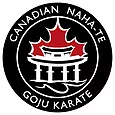                 C.N.G.K. Black Belt RequirementsBlack belt grading protocol:Students wishing to be graded to Black Belt with Canadian Naha-te Goju Karate must be sponsored by a Head Sensei registered with a CNGK affiliated dojo in good standing.Candidates must:Arrive at the grading location before the appointed time, dressed in a clean, white karate uniform with the CNGK crest, with all appropriate weaponsIntroduce him/herself to the CNGK Secretary and pay the appropriate fee to CNGK before the grading beginsBe prepared to demonstrate conditioning level with 50 push-ups prior to the grading startBring 6 pieces of 1” x 12” x 12” white pine to the grading for the purposes of breaking All brown and black belt members should attend every Black Belt grading that they are able.  Gradings are an important milestone in the progression of a martial artists.  This is an unparalleled opportunity to grow and learn about the martial way.Questions about requirements should be directed to your sensei.Shodan- Ho (Junior Black Belts – for ages 12 – 15)    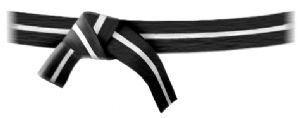  *All Shodan requirements at an age-appropriate level Shodan (First degree black belt – ages 16+)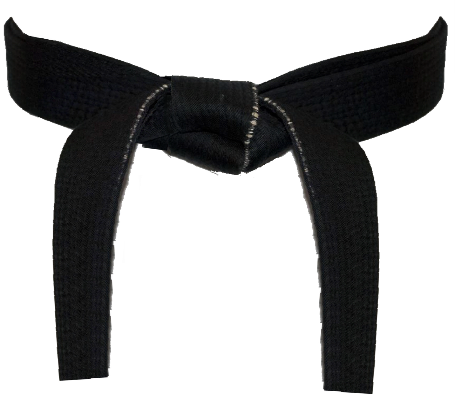 Sanchin Gekisai lchi Gekisai Ni  Saifa Shisochin Seiunchin  Tenchi SeiryuByakko  Tensho Kobudo - Bo Kobudo - Sai  Kobudo - Tonfa Bunkai: Gekisai Sai lchi, Gekisai Sai Ni, Saifa, Shisochin, Seiunchin Kumite: Endurance, Technique, Spirit History of karateReading list requirements & EssayNidan (Second degree black belt – ages 18+)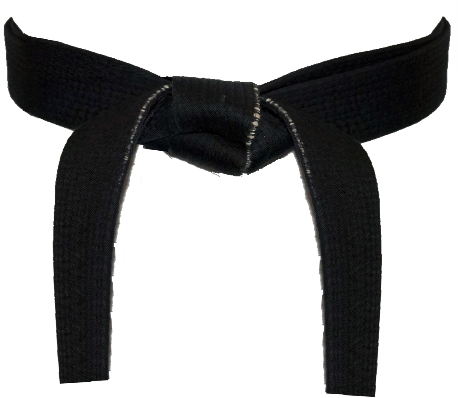 Sanchin- TenshoSanseiryuShujakuKobudo – Matsu Higa (1 weapon)Tenshi – 2 person kataBunkai ConceptsTai Chi Concepts (5 Elements Set) Left & Right sideKumite ConceptsConditioning/EnduranceHistory of Karate Reading list requirements & EssaySandan (Third degree black belt)Sanchin- Tensho SeisanGenbuSeiryu – Byakko 2 person kataKobudo – Matsu Higa (2 weapons)(Sandan Con’t.)Tai Chi Concepts (13 postures)History of KarateReading list requirements & EssayYondan (Fourth degree black belt)Godan (Fifth degree black belt)